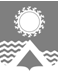 АДМИНИСТРАЦИЯ СВЕТЛОГОРСКОГО СЕЛЬСОВЕТА      ТУРУХАНСКОГО РАЙОНА КРАСНОЯРСКОГО КРАЯРАСПОРЯЖЕНИЕ     п. Светлогорск02.06.2023                                                                                                                                           № 30-Р	 В соответствии со ст. 16 Федерального закона от 06.10.2003 № 131-ФЗ «Об общих принципах организации местного самоуправления в Российской Федерации», согласно Правил предоставления коммунальных услуг собственникам и пользователям помещений в многоквартирных домах и жилых домов, утвержденных постановлением Правительства Российской Федерации от 06.05.2011 № 354 «О предоставлении коммунальных услуг собственникам и пользователям помещений в многоквартирных домах и жилых домов» (вместе с «Правилами предоставления коммунальных услуг собственникам и пользователям помещений в многоквартирных домах и жилых домов»), руководствуясь статьями 19, 22 Устава Светлогорского сельсовета Туруханского района Красноярского края:1. В связи с установившейся среднесуточной температурой наружного воздуха выше +8 градусов по Цельсию в течение 5 суток, установить дату и время окончания отопительного периода 2022-2023 годов на территории муниципального образования Светлогорский сельсовет для всех потребителей тепловой энергии с 05 июня 2023 года, 08 часов 30 минут.2. Настоящее распоряжение опубликовать в газете «Светлогорский вестник» и разместить на официальном сайте администрации Светлогорского сельсовета. 3. Контроль за исполнением настоящего распоряжения оставляю за собой. Исполняющая обязанностиГлавы Светлогорского сельсовета                                                                                      К.С. ПольшинаОб окончании отопительного периода 2022-2023 гг.